28.11.2023Надзор за соблюдением законодательства об охране животного мираНагатинской межрайонной прокуратурой г. Москвы проведена проверка исполнения законодательства об ответственном обращении с животными.Межрайонной прокуратурой установлено, что в социальной сети «Телеграмм» в сети «Интернет» опубликована информация о возможном совершении гражданином Т. правонарушения, выраженного в жестоком обращении с животными. В ходе проверки установлено, что гражданин Т. поместил рыжего кота в микроволновую печь и включил её, записав это на видео, которое разместил в сети «Интернет». Ветеринарным осмотром кота установлены травмы мягких тканей, не повлекших тяжелых увечий животного.В соответствии с ч. 2 ст. 8.52 Кодекса Российской Федерации об административных правонарушениях (далее — КоАП РФ) жестокое обращение с животными, если эти действия не содержат признаков уголовно наказуемого деяния, - влечет наложение административного штрафа на граждан в размере от пяти до пятнадцати тысяч рублей.По результатам проверки Нагатинской межрайонной прокуратурой г. Москвы вынесено постановление о возбуждении дела об административном правонарушении, предусмотренным ч. 2 ст. 8.52 КоАП РФ и направлено для рассмотрения в Комитет ветеринарии г. Москвы. По результатам рассмотрения материалов дела Комитетом ветеринарии г. Москвы вынесено постановление о назначении административного наказания, в соответствии с которым гражданин Т. признан виновным в совершении административного правонарушения, предусмотренного ч. 2 ст. 8.52 КоАП РФ, назначено наказание в виде административного штрафа в размере 10 000 рублей.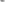 